14th Asia-Pacific Training Workshop on EIUEIU, Fostering Global Citizenship21-29 August 2014 ㅣ Republic of KoreaAPPLICATION FORMINSTRUCTIONPlease complete this application form and submit the signed form to the National Commission for UNESCO in your country prior to the deadline. Applicants should first fill out Part II & III and then let the recommending person/organization fill out Part I. The application deadline (from National Commission for UNESCO to ACPEIU) is 15 May 2014.I. LETTER OF RECOMMENDATION (This part should be filled out by the RECOMMENDER.)(The name of Government/Institution)                                  recommends(The name of Applicant) (First)                (Family)   to participate in the above workshop, and hereby certifies that:         Date:                               Signature:                                   II. APPLICANT’S PERSONAL INFORMATION III. STATEMENT OF PURPOSE Please answer the following questions as precisely as possible. Please bear in mind that all participants will be selected essentially based on the information stated here.Why would you like to participate in this workshop? Tell us what motivates you and the reasons to apply for this workshop. (maximum 300 words) How will your participation contribute to the promotion of education for a Culture of Peace in your institution/community/country? (maximum 200 words)   One of the requirements for eligibility is being a teacher trainer/educator with a minimum of a 5-year career experience OR being in a position to influence curriculum development and teacher education policies if not directly involved in training educators. Regarding to this, please briefly answer the following questions. 3-1. As a professional, describe your achievement as a teacher trainer/educator OR professional in relevant areas in the field of teacher education. (Maximum 500 words)3-1. Tell us your future plan to carry out activities and projects related to EIU or education for a Culture of Peace after the participation of this workshop. Be as specific as possible. (Maximum 500 words)         I hereby certify that all information given in this application is true and correct.Date:                      Signature:                  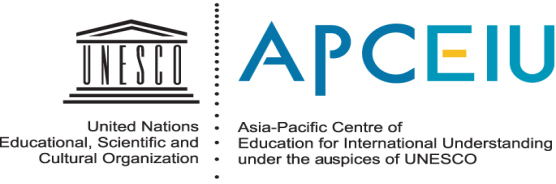 Tel: 82-2-774-3933Fax: 82-2-774-3958E-mail: ent@unescoapceiu.org www.unescoapceiu.orga) all information supplied by the applicant are complete and correct;b) the applicant is a teacher trainer/educator with a minimum 5-year career experience or be in a position to influence curriculum development and teacher education policies if not directly involved in training educators;c) the applicant has commitment and aptitude to carry out EIU/GCE activities in their local setting; andd) the applicant is proficient in spoken and written English. Recommender’s Name Position Contact InformationTel (office)                    (Mobile)Contact InformationFaxContact InformationE-mailContact InformationAddressFull Nameof applicantFull Nameof applicantFirst Name ______________________  Family Name________________________First Name ______________________  Family Name________________________First Name ______________________  Family Name________________________First Name ______________________  Family Name________________________First Name ______________________  Family Name________________________First Name ______________________  Family Name________________________First Name ______________________  Family Name________________________Date of BirthDate of BirthGenderGenderGender[ ]Male [ ]Female[ ]Male [ ]FemaleNationalityNationalityAffiliation/ OrganizationAffiliation/ OrganizationName of Organization: Name of Organization: Name of Organization: Name of Organization: Name of Organization: Name of Organization: Name of Organization: Affiliation/ OrganizationAffiliation/ OrganizationPosition:Position:Position:Position:Position:Position:Position:Affiliation/ OrganizationAffiliation/ OrganizationAddressAddressAddressTel:Tel:Tel:Tel:Affiliation/ OrganizationAffiliation/ OrganizationAddressAddressAddressFax:　Fax:　Fax:　Fax:　Affiliation/ OrganizationAffiliation/ OrganizationAddressAddressAddressE-mail:E-mail:E-mail:E-mail:Personal ContactInformationPersonal ContactInformationAddressAddressAddressTel:Tel:Tel:Tel:Personal ContactInformationPersonal ContactInformationAddressAddressAddressMobile: Mobile: Mobile: Mobile: Personal ContactInformationPersonal ContactInformationAddressAddressAddressFax:　Fax:　Fax:　Fax:　Personal ContactInformationPersonal ContactInformationAddressAddressAddressE-mail:E-mail:E-mail:E-mail:Language SkillsLanguage SkillsMother tongueLanguage SkillsLanguage SkillsEnglishLevel: Language SkillsLanguage SkillsOther languages______________________________________________Level: ____________________________________________________________Educational Background including Specialized Trainings for Professional DevelopmentEducational Background including Specialized Trainings for Professional DevelopmentEducational Background including Specialized Trainings for Professional DevelopmentEducational Background including Specialized Trainings for Professional DevelopmentEducational Background including Specialized Trainings for Professional DevelopmentEducational Background including Specialized Trainings for Professional DevelopmentEducational Background including Specialized Trainings for Professional DevelopmentEducational Background including Specialized Trainings for Professional DevelopmentEducational Background including Specialized Trainings for Professional DevelopmentYearYearSchool/Institute/Training OrganizationSchool/Institute/Training OrganizationSchool/Institute/Training OrganizationType of Degree/ CertificateType of Degree/ CertificateType of Degree/ CertificateMajor/SpecializationFromToSchool/Institute/Training OrganizationSchool/Institute/Training OrganizationSchool/Institute/Training OrganizationType of Degree/ CertificateType of Degree/ CertificateType of Degree/ CertificateMajor/SpecializationProfessional Background (Please attach extra sheet if needed) Professional Background (Please attach extra sheet if needed) Professional Background (Please attach extra sheet if needed) Professional Background (Please attach extra sheet if needed) Professional Background (Please attach extra sheet if needed) Professional Background (Please attach extra sheet if needed) Professional Background (Please attach extra sheet if needed) Professional Background (Please attach extra sheet if needed) Professional Background (Please attach extra sheet if needed) YearYearPosition/OrganizationPosition/OrganizationPosition/OrganizationJob DescriptionJob DescriptionJob DescriptionJob DescriptionFromToPosition/OrganizationPosition/OrganizationPosition/OrganizationJob DescriptionJob DescriptionJob DescriptionJob Description